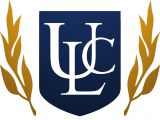 The Peoples Protection Patrol. PPP Welcome letter The Community that Trusts in Universal Law Due to the fact our private policy enforcers now work for private corporations and take your tax leaving you unprotected we have trained and qualified  security guards, and ex servicemen who have given their 5 hours a week in the exchange program with Kindness Credits to protect you instead.Our Ministers are trained in Universal Law that encompasses all other legal systems codes, acts and statutes we have a valid alternative to the corporate police state. By being a member of our Community you benefit from knowing you have another option instead of the one that is not fit for purpose and inefficient. By opting in to the Kindness Credit exchange yourself you benefit from a debt free lifestyle,  access to healthy food and natural remedies and you remove the presumption you consented to the current system that gives you nothing in return for all your slavery. Adding to the protection of yourselves we can now introduce our PPP service.NO COST to you, instead, you give 5 hours a week and in return you have the protection you need through our Peoples Protection Patrol trained by The Ministry of Remedy who will attend in place of the corporate policy enforcers to help you in your time of need. We protect you property with Security checks all provided for by the Universal Law Community Trust at no cost to you. To enable you and your assets to be protected by the Universal Law Community Trust, giving you security and surety.We attend to prevent unlawful bailiff entry protecting your rights and performing arrests.We cover : Break ins  and unlawful entry that are investigated by our private investigators.  Fraud and theft is stamped out using effective tracking equipment installed in your home. We are here to restore the rights of the Creditor… That Creditor is you. So why not give yourself some credit and learn how all this works and how you can benefit from it. No charges or fees hidden or otherwiseThe only contract is your 5 hours a week promise to contribute in return for someone protecting or helping you, you protect or help another. Protect your family and your loved ones now.Freephone Telephone for an effective Emergency Service in your area 0800 611 8 999